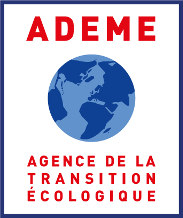 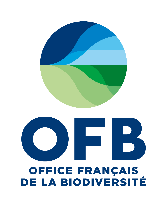 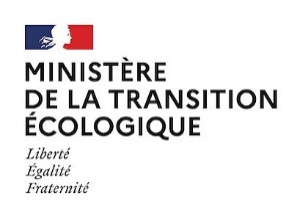 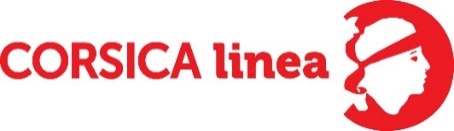 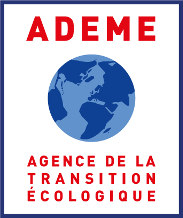 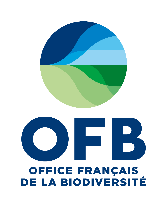 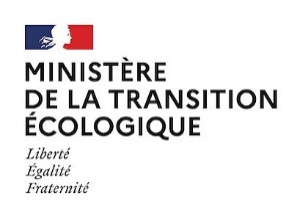 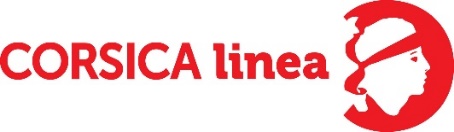 Annexe n° 2FICHE PROJET 
Les traversées de la biodiversité et du climatAPPEL À PROJETS 2024-2025Pour remplir cette fiche, veuillez-vous référer au Règlement de cet appel à projets, ainsi qu’au Programme d’intervention de l’OFB. La présente fiche doit être dûment complétée.En cas de projet multi-partenarial, le représentant légal de l’organisme porteur de projet renseigne et signe cette fiche. Merci de joindre toutes pièces techniques pouvant être utiles à la compréhension du projet et sa faisabilité (Fiche de déroulement des animations et outils pédagogiques, budget détaillé, photos du matériel, lettres d’engagement, devis, etc.).NB : Les sections contenant un « * » correspondent aux champs obligatoires. ENTITÉNom de l’organisation : 	Adresse du siège social : Numéro Siret :	Adresse de correspondance, si différente : 	Téléphone : 	Courriel : 	Adresse site internet : 	REPRÉSENTANT LÉGALCivilité (NOM, Prénom) : 	Fonction : 	Téléphone : 	Courriel personnel : 	RESPONSABLE DU PROJET, SI DIFFÉRENT (personne devant être joignable tout le long du processus de sélection)Civilité (NOM, Prénom) : 	Fonction : 	Téléphone : 	Courriel : 	DESCRIPTION DE LA STRUCTURE PORTEUSE DE PROJET ou porteuSE de projet coordonnatRICE * (XX caractères max, espaces compris, publiable)DESCRIPTION de chaque structure partenaire, dans le cas des projets multi-partenariaux * (XX caractères max, espaces compris, publiable)DESCRIPTION GLOBAL DU PROJET D’ANIMATIONS (choix des animations, fil conducteur …) *OBJECTIFS ET RÉSULTATS ATTENDUS *DISPOSITIF DE SUIVI ET D’ÉVALUATION *TABLEAU RECAPITULATIF SYNTHETIQUENombre d’animations libreDESCRIPTION DE L’ANIMATION 1 (fiche de déroulé pédagogique à joindre, photos, liens internet,…) (2500 caractères max) la description doit permettre d’apprécier l’adéquation de l’animation proposée avec les critères de sélection de l’AAP. DESCRIPTION DE L’ANIMATION 2   DESCRIPTION DE L’ANIMATION 3IDENTITE DE L’ANIMATEUR 1DESCRIPTION DE SON EXPERIENCE ET EXPERTISEIDENTITE DE L’ANIMATEUR 2DESCRIPTION DE SON EXPERIENCE ET EXPERTISEIDENTITE DE L’ANIMATEUR 3DESCRIPTION DE SON EXPERIENCE ET EXPERTISECALENDRIER PRÉVISIONNEL Préciser chaque étape et leurs échéancesLe coût total du projet est de (€) : _______________________________________________Le total des dépenses éligibles estimées par le demandeur est de (€) : _______________________________________________La subvention demandée à l’OFB est de (€) : _________________________________________La subvention demandée représente  __________% du total des dépenses éligibles du projet estimées par le demandeur.(subvention demandée /total dépenses éligibles) x 100. Il ne doit pas être supérieur à 80%.La somme des subventions demandées à l’OFB doit être comprise entre 23 000 et 97 000 €.Le pourcentage de la demande représente ________ % 	du total des dépenses éligibles du projet estimées par le demandeur.(subvention totale demandée/total aides éligibles) x 100. Il ne doit pas être supérieur à 80%.J’atteste de l’impossibilité de récupérer la TVA ou équivalent.(Attestation de l’impossibilité de récupérer la TVA à fournir si le coût du projet comporte de la TVA) oui		nonJe m’engage à communiquer publiquement l’ensemble des données produites. oui		nonJ’atteste ne pas exercer d’activité économique. oui		nonSi non, le projet est-il en lien avec l’activité économique de l’organisation : oui		nonJ’atteste, en qualité de porteur de projet, que les informations concernant les partenaires du projet sont correctes.oui		nonJ’atteste ne pas bénéficier d’un co-financement du ministère de la Transition écologique et de la cohésion des territoires, d’un de ses services déconcentrés (DREAL (Fonds vert)…) ni de l’ADEME.oui		nonJ’atteste avoir intégré un relevé d’identité bancaire à jour dans les pièces administratives complémentaires.oui		nonFait, le : À : Personne ayant complété la fiche (Nom, prénom) :  Signature du représentant légalIDENTITÉ DU PORTEUR DE PROJET *PRÉSENTATION DU PORTEUR DE PROJET ET DES PARTENAIRESNom de la 
structure partenaire et du responsable du projetRôle dans 
le projetBénéficiaire d’une quote-part de l’aide (oui/non)PRESENTATION DU PROJET D’ANIMATIONSLe projet d’animations est l’ensemble cohérent de toutes les animations proposées pour les traversées PRESENTATION DE CHAQUE ANIMATIONTitreDuréeThème(s) abordésObjectif(s)FormatPublic(s) ciblé(s)MatérielNombre d’animateursNombre de participants max.Animation 1Animation 2Animation 3…PRESENTATION DES ANIMATEURS (CV si déjà recrutés ou fiche de poste)Uniquement les personnes réalisant les animations à bordPERSONNEL SALARIÉ AFFECTÉ AU PROJETL’ensemble du personnel (dont animateurs) rémunéré sur la subvention de l’OFB uniquementNom du posteOrganisationContrat (CDI/CDD/stage…)Préciser si création de poste Temps de travail affecté au projet(En heures/semaine, ou % du temps de travail)Rémunération (brute annuelle + charges)123CALENDRIER PRÉVISIONNELDEMANDE DE SUBVENTIONEn cas de porteur uniqueLes chiffres annoncés doivent être en cohérence avec le CERFA et le formulaire de budget détailléEn cas de projet multi partenarial / consortiumLes chiffres annoncés doivent être en cohérence avec le CERFA et le formulaire de budget détailléCoût total du projetTotal des dépenses éligiblesSubvention demandée à l’OFBPorteur de projetPartenaire 2 (nommer)….TOTALENGAGEMENTS